   	Grille pour carreaux de couleur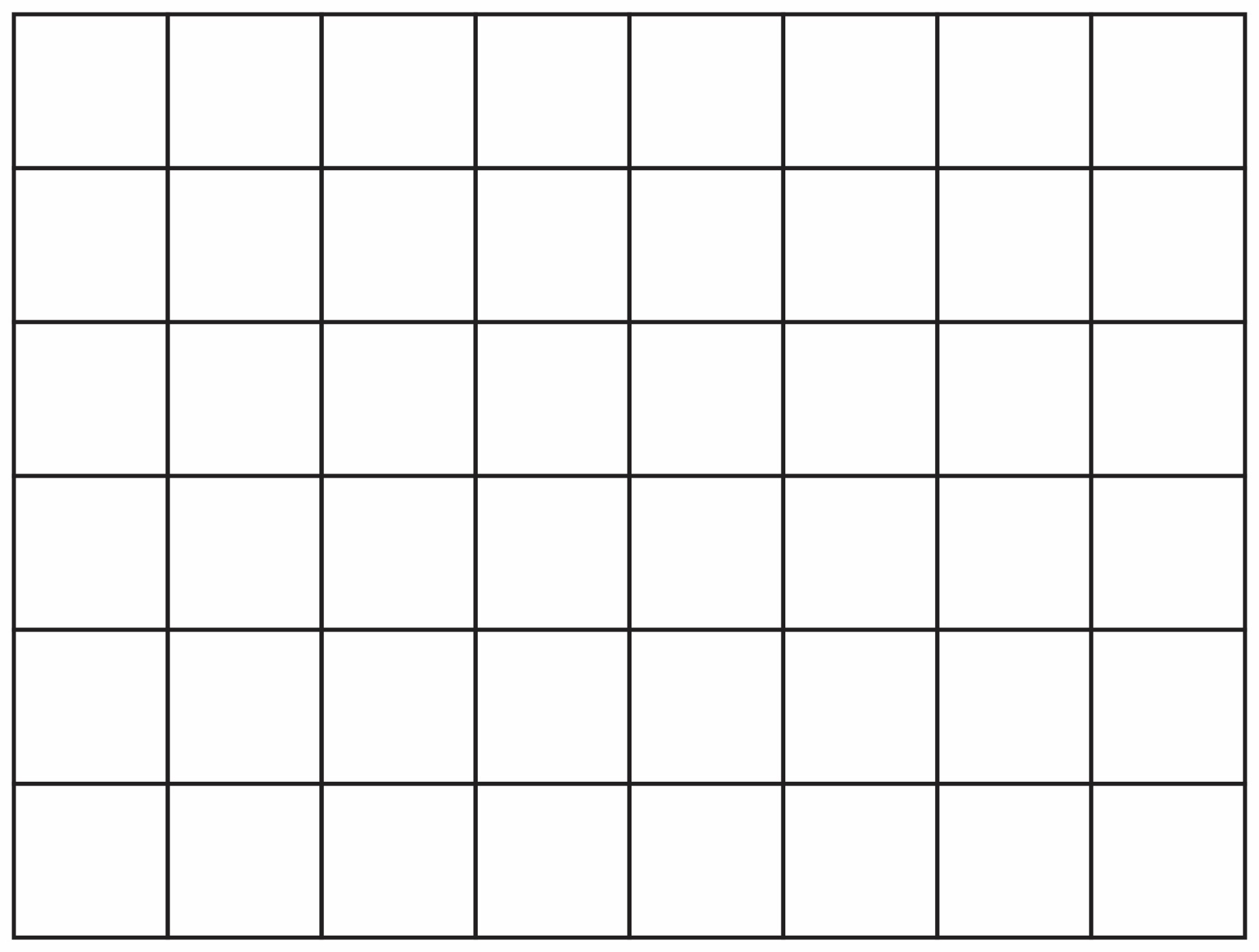 